Basic Problem Escalation
Matrix Template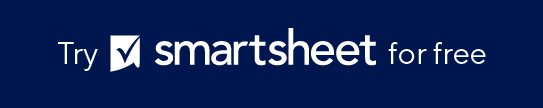 You can edit this text, customize it with your escalation process details, and change the font or style.RoleTimeResponseEscalationIdentify the primary point of contact responsible for handling the issue at this level.Specify the maximum response time allowed for addressing the issue before escalating to the next level.Describe the expected action or resolution steps the role should undertake at this level.Define the next step or role to escalate to if the issue remains unresolved or escalates in severity within the specified time frame.Level 1Level 2Level 3Level 4Level 5Level 6Level 7DISCLAIMERAny articles, templates, or information provided by Smartsheet on the website are for reference only. While we strive to keep the information up to date and correct, we make no representations or warranties of any kind, express or implied, about the completeness, accuracy, reliability, suitability, or availability with respect to the website or the information, articles, templates, or related graphics contained on the website. Any reliance you place on such information is therefore strictly at your own risk.